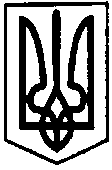 ПЕРВОЗВАНІВСЬКА СІЛЬСЬКА РАДАКІРОВОГРАДСЬКОГО РАЙОНУ КІРОВОГРАДСЬКОЇ ОБЛАСТІСЬОМА СЕСІЯ ВОСЬМОГО СКЛИКАННЯРІШЕННЯвід  «25»  червня  2018 року                                                                 № с. ПервозванівкаПро внесення змін до рішення Первозванівської сільської ради від 22 грудня 2017 року №42«Про сільський  бюджет на 2018 рік»Керуючись ст. 26 Закону України «Про місцеве самоврядування в Україні», відповідно ст. 14, 72, 78 Бюджетного кодексу України, сільська радаВИРІШИЛА:1. Відповідно до п. 15 рішення сільської ради від 22 грудня 2017 року № 42 «Про сільський бюджет на 2018 рік» затвердити розпорядження сільського голови  Первозванівської сільської ради від 16 травня  2018 року № 256-р «Про зміни до переліку об'єктів»,  від 24 травня 2018 року №271-р «Про зміни до переліку об'єктів», від 01 червня  2018 року №291-р «Про зміни до переліку об'єктів» що додаються.2. Внести зміни до показників сільського бюджету, визначених у додатках 1,2,3,4,5,  до рішення Первозванівської сільської ради від 22 грудня 2017 року № 42 «Про сільський  бюджет на 2018 рік» та затвердити додатки 1, 2, 3, 4, 5,  до даного рішення,  а саме:    2.1 Збільшити доходи сільського бюджету на 2 313 900 грн. (згідно з додатком 2) у т.ч.:- за рахунок субвенції з державного бюджету на формування інфраструктури об’єднаних територіальних громад у 2018 році  у сумі     2 192 200 грн.;-   за рахунок субвенції з місцевого бюджету на забезпечення якісної, сучасної та доступної загальної середньої освіти «Нова українська школа» за рахунок відповідної субвенції з державного бюджету  у сумі 121 700 грн.2.2. Збільшити видатки сільського бюджету та здійснити перерозподіл асигнувань у сумі 2 313 900 грн. (згідно з додатком 3), по загальному фонду на 106 300 грн., по спеціальному фонду на 2 207 600 грн., - за рахунок передачі коштів із загального фонду до бюджету розвитку (спеціального фонду) в сумі 2 307 600  грн. згідно з додатками 1, 2.3.  Затвердити зміни до джерел фінансування сільського бюджету на 2018 рік, згідно з додатком 2.4. Затвердити зміни до переліку об’єктів, видатки на які у 2018 році будуть проводитися за рахунок коштів бюджету розвитку,  згідно   з додатком 4.5. Затвердити зміни до фінансування місцевих (регіональних) програм, які будуть фінансуватися за рахунок коштів сільського бюджету у 2018 році, згідно з додатком 5.        6. Додатки 1-5 до цього рішення є його невід’ємною частиною і публікуються разом з даним рішенням сільської ради.       7.  Контроль за виконанням даного рішення покласти на постійну комісію сільської ради з питань бюджету, фінансів, фінансово-економічного розвитку, інвестиційної політики, законності, діяльності ради, депутатської етики та регламенту.Сільський голова                                                                       П.Мудрак